MINISTÉRIO DA EDUCAÇÃO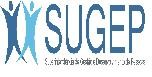 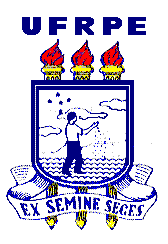 UNIVERSIDADE FEDERAL RURAL DE PERNAMBUCOSUPERINTENDÊNCIA DE GESTÃO E DESENVOLVIMENTO DE  PESSOASDEPARTAMENTO DE ADMINISTRAÇÃO DE PESSOASREQUERIMENTO DE  AJUDA DE CUSTO Eu, __________________________________________________________, SIAPE  nº  ________________CPF ____________________, celular (__)_____________ Email __________________________________ocupante do cargo de _______________________, Atualmente  pertencente ao Quadro de Pessoal do(a) _______________________________, vem requerer, de acordo com a Lei nº 8.112 de 11 de dezembro de 1990, e com a Orientação Normativa nº 3 de 15 de fevereiro de 2013, Concessão de Ajuda de Custo, para atender as despesas de instalação do servidor, no interesse do serviço público, passar a ter exercício em nova sede, com mudança de domicílio em caráter permanente, vedado o duplo pagamento de indenização, a qualquer  tempo, no caso de o cônjuge ou companheiro que detenha também a condição de servidor, vier a ter exercício na mesma sede.Informações:Dependentes que acompanham o servidorFaz necessário  anexar:  Cópia da publicação em meio oficial do ato que fundamenta o deslocamento; Cópia do comprovante de residência anterior e atual (luz, água, telefone ou contrato de locação); Certidão de casamento ou comprovante de união estável, se for o caso,  estar cadastrado no SIAPE e caso não trabalhe, apresentar declaração de dependência econômica;Certidão de nascimento dos filhos menores ou termo de guarda e estar cadastrado no SIAPE; Cópia do último contracheque recebido pelo servidor no órgão de origem; OBS: O servidor recém-admitido, nomeado para ter exercício em local diferente daquele em que reside, não faz jus a ajuda de custo.Declaro que as informações prestadas são verdadeiras, tenho conhecimento da legislação que rege o pagamento da ajuda de custo solicitada. Recife, ____ de ______________ de 20____.                             ______ ______________________________                                                                                            Assinatura do Requerente                                                                                                                           N°NOMEDATA DE NASCIMENTOGRAU DE PARENTESCO